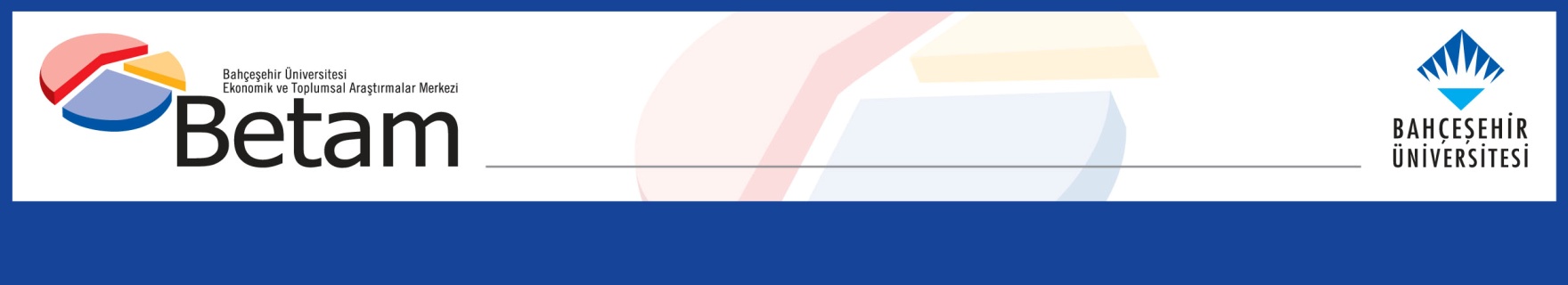 DROP IN EMPLOYMENT AND LABOR FORCE RESULTED IN LIMITED DECREASE IN UNEMPLOYMENT Seyfettin Gürsel*, Mehmet Cem Şahin **Executive SummarySeasonally adjusted labor market data shows that in the period of December 2019, non-agricultural unemployment rate turned out to be 15.3 percent, with 0.1 percentage point decrease compared to November 2019. In this period, non-agricultural employment decreased by 40 thousand while non-agricultural labor force decreased by 80 thousand. According to sectorial data, employment losses occurred in all sectors except construction. While construction employment increased by 25 thousand, manufacturing employment and services employment decreased by 59 thousand and 6 thousand, respectively. Based on the seasonally adjusted data, while male non-agricultural unemployment rate continued to decrease, female non-agricultural unemployment rate remained unchanged. Decreases in all non-agricultural labor market indicatorsSeasonally adjusted data shows that, non-agricultural labor force reached 27 million 443 thousand after the decrease of 80 thousand in November 2019, while non-agricultural employment reached 23 million 244 thousand following an increase of 40 thousand (Figure 1, Table 1). Thus, labor force decreased for the tenth time over the last thirty six period (December 2016- December 2019), and employment decreased for the thirteenth time over the same period. As a result of the developments in labor force and employment, non-agricultural unemployment decreased by 40 thousand and reached 4 million 199 thousand, and non-agricultural unemployment rate dropped to 15.3 percent. Figure 1. Seasonally adjusted non-agricultural labor force, employment, and unemployment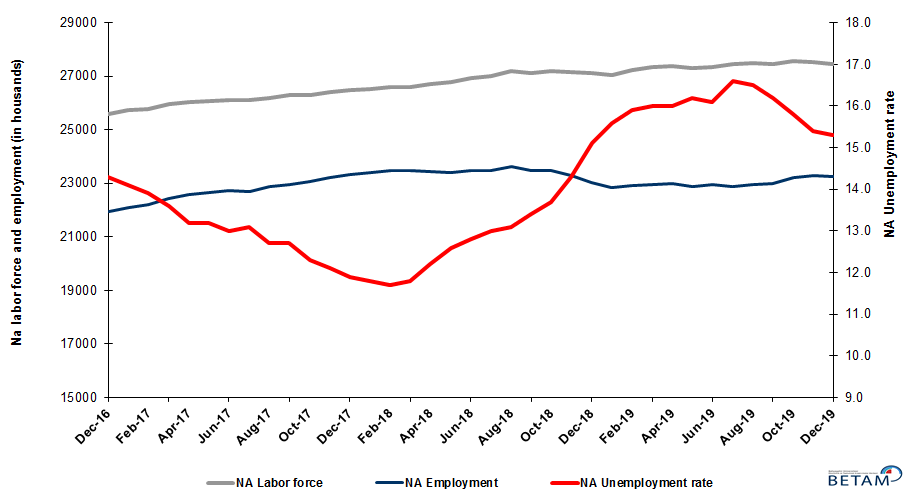 Source: Turkstat, BetamUnemployment rate is expected to decrease in January 2020Betam’s forecasting model had predicted that non-agricultural unemployment rate would be 15.3 for December 2019, and non-agricultural unemployment rate occurred as 15.3 percent, in line with the forecast. Our forecasting model predicts a decrease of 0.3 percentage point in non-agricultural unemployment to 15.0 percent in January 2020. Forecasting model details are available on Betam's website. Kariyer.net application per vacancy series used in the Betam forecasting model is depicted in Figure 3. Kariyer.net series is only one of the inputs of Betam forecast model. Indeed, several variables such as employment agency (İŞKUR) data, reel sector confidence index, capacity utilization rate are used in forecasting.Figure 2 Seasonally adjusted non-agricultural unemployment rate and application per vacancy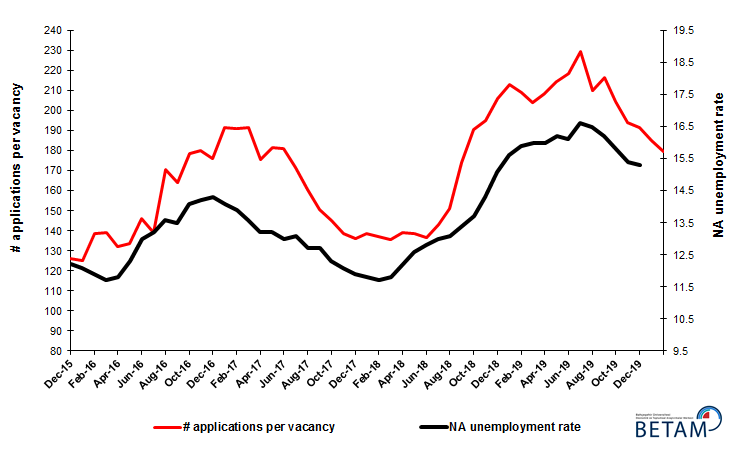 Source: Kariyer.net, Turkstat, BetamEmployment losses in all sectors except constructionAccording to seasonally adjusted sectorial labor market data, in the period of December 2019 compared to November 2019, employment losses occurred in all sectors except construction (Figure 3, Table 2). After the increase of 41 thousand in November 2019, employment in agriculture sector decreased by 96 thousand. Following the decrease of 8 thousand in November 2019, the number of employed in services sector decreased by 6 thousand. Employment in construction sector increased by 25 thousand. It is worth to note that the employment increase reached 72 thousand in the last 4 months. This might signal that the sizable employment losses in this sector is over. On the other hand, the number of employed people in manufacturing sector decreased by 59 thousand in the period of December 2019 while the increase had reached 212 thousand in the previous two months.Figure 3: Employment by sectors (in thousand)        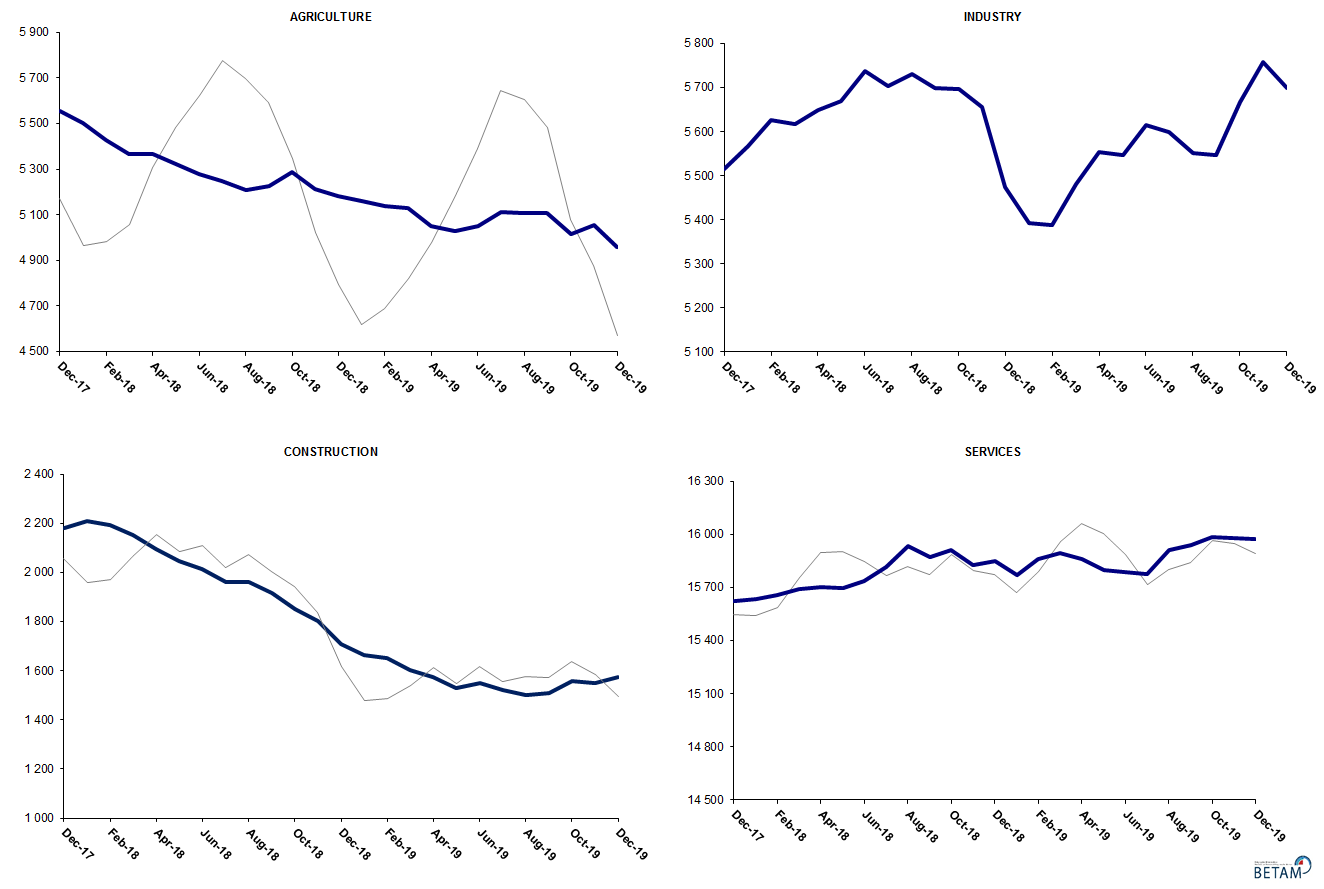 Source: TURKSTAT, BetamLimited year-on-year increases in labor force and employmentCompared to December 2018, non-agricultural labor force increased by 335 thousand (1.2 percent) and non-agricultural employment increased by 228 thousand (1 percent) (Figure 4). The annual growth rate of labor force marked its third lowest level over the period of January 2006-December 2019. The two previous cases were observed in November 2007 (0.9 percent) and August 2019 (1.1 percent).  Year-on-year non-agricultural employment increased (228 thousand) markedly for the first time since November 2018. As a result of that, the number of non-agricultural unemployed increased by 107 thousand.Figure 4 Year-on-year changes in non-agricultural labor force, employment, and unemployment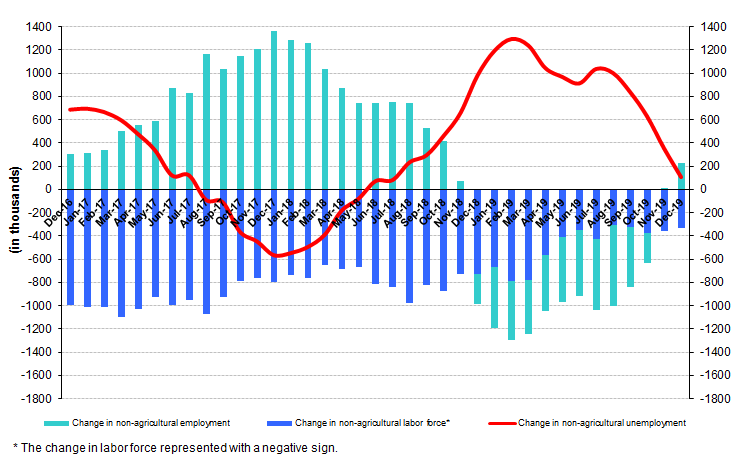 Source: TURKSTAT, BetamUnemployment decreased for males but remained unchanged for femalesFigure 5 shows seasonally adjusted non-agricultural unemployment rate for males (green) and for females (purple). In the period of December 2019, compared to the previous month, female non-agricultural unemployment rate remained unchanged and stood at 20.7 percent, while male non-agricultural unemployment rate decreased by 0.2 percentage points to 13.0 percent. As a result, the gender gap in non-agricultural unemployment rates increased from 7.5 percent to 7.7 percent.Along with the decrease of 16 thousand in female non-agricultural employment, female non-agricultural labor force decreased by 16 thousand. Male employment increased by 72 thousand and male labor force increased by 45 thousand (Table 3). Since December 2018, male labor force and female labor force increased by 259 thousand and 63 thousand respectively. It is noteworthy that growth rate of overall labor force is positive but below its structural trend and female labor force nearly stopped to grow.Figure 5: Seasonally adjusted non-agricultural unemployment rate by gender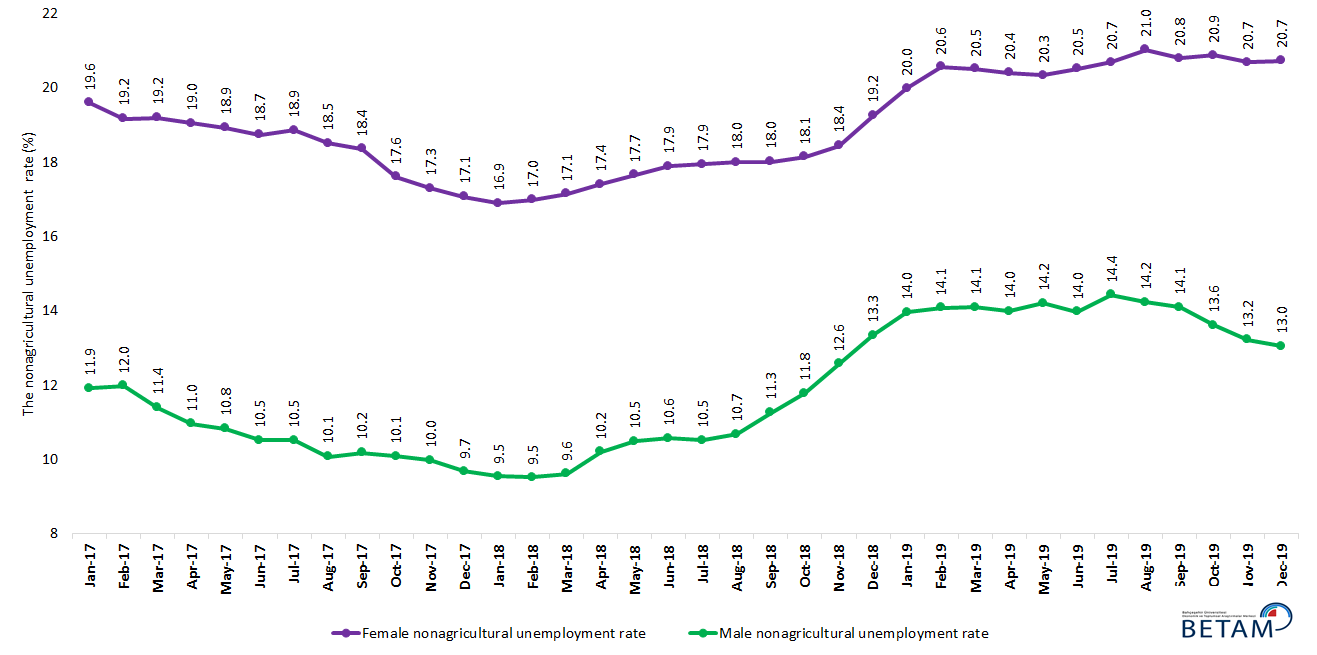 Source: Turkstat, BetamTable 1 Seasonally adjusted non-agricultural labor market indicators (in thousands) **Source: Turkstat, BetamTable 2 Seasonally adjusted employment by sectors (in thousands) *Source: Turkstat, BetamTable 3: Seasonally adjusted non-agricultural labor force by gender (thousands)Source: Turkstat, BetamLabor forceEmploymentUnemploymentUnemployment rateMonthly changesMonthly changesMonthly changesDecember-162560621944366214.3%Labor forceEmploymentUnemploymentJanuary-172572222095362714.1%116151-35February-172579022205358513.9%68110-42March-172596522434353113.6%175229-54April-172602022585343513.2%54151-97May-172609122647344413.2%71629June-172612822731339713.0%3784-47July-172612122699342213.1%-7-3225August-172619422867332712.7%73168-95September-172628422946333812.7%907911October-172629023056323412.3%6110-104November-172641023214319612.1%120158-38December-172646723317315011.9%57103-46January-182654023408313211.8%7391-18February-182658323473311011.7%4465-21March-182660023461313911.8%17-1229April-182670623448325812.2%106-13119May-182678623411337512.6%80-37117June-182693723489344812.8%1517873July-182699023481350913.0%53-861August-182718623625356113.1%19714453September-182712123487363413.4%-65-13873October-182718523461372413.7%64-2690November-182716823283388514.3%-17-178161December-182712523029409615.1%-43-254211January-192704522826421915.6%-80-203123February-192723122901433015.9%18675111March-192735022974437616.0%1197346April-192736322985437816.0%13112May-192729522873442216.2%-68-11244June-192735622952440416.1%6279-17July-192744822892455616.6%92-60152August-192750122963453816.5%5271-19September-192743922994444516.2%-6131-92October-192756423209435515.8%125215-90November-192752223284423815.4%-4275-117December-192744323244419915.3%-80-40-40AgricultureManufacturingConstructionServiceMonthly changesMonthly changesMonthly changesMonthly changesDecember-1653135265195414724AgricultureManufacturingConstructionServiceJanuary-175440527419631485812799134February-175481525120141494041-235182March-1753885346209214996-93957856April-1753685372212615087-20263491May-17540053862091151703214-3583June-1753955383206715282-5-3-24112July-1754975363210815228102-2041-54August-1754635437215415276-34744648September-175503542121261539940-16-28123October-1754845470209515491-1949-3192November-175497547021331561113038120December-175556551421811562259444811January-1855025567220715633-54532611February-1854285627219115655-7460-1622March-1853685618215215692-60-9-3937April-1853685650209615702032-5610May-1853215669204815694-4719-48-8June-1852765737201415738-4568-3444July-1852485703196215816-28-34-5278August-1852075730196215934-41270118September-185227569819151587420-32-47-60October-185287569618521591360-2-6339November-1852115656180115826-76-40-51-87December-1851825474170715848-29-182-9422January-1951605392166415769-22-82-43-79February-1951365388165115861-24-4-1392March-1951315482160115891-594-5030April-1950495553157215860-8271-29-31May-1950265546153015797-23-7-42-63June-1950505616154815788247018-9July-195112560015191577362-16-29-15August-1951055551150115911-7-49-18138September-19510855461509159403-5829October-1950145666155715986-941204846November-19505557581548159784192-9-8December-1949595699157315972-96-5925-6Female Labor ForceFemale EmploymentFemale UnemployedMale Labor ForceMale EmploymentMale UnemployedJanuary-1774525992146018296161162180February-1774986060143818289160982191March-1775986139145918340162512089April-1776036155144818385163712014May-1776676215145118395164041992June-1776776238143918442165031939July-1776956244145118439164991940August-1777156286142818496166331863September-1777776349142818509166251884October-1777746405136918507166411866November-1778426485135718556167041852December-1778886541134718587167891798January-1879246584133918600168251775February-1879376589134818616168451772March-1879286569135918656168621794April-1879906599139118721168111910May-1880436623142018746167801966June-1880856638144718842168501992July-1881056651145418835168541982August-1881886714147418942169182023September-1881786705147318912167822130October-1882496753149618894166682226November-1882616737152418873165002373December-1883426737160618843163302513January-1983666693167218842162132630February-1984276694173318901162402661March-1984706733173818905162402665April-1984216702171918882162412642May-1983796674170518878161962682June-1984056681172518893162542639July-1984266683174318962162262736August-1984776694178218950162542696September-1984436687175618972162992673October-1984916717177319021164312590November-1984216679174219058165392518December-1984056663174319102166112492